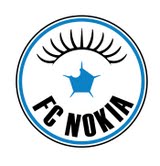 FOOTBALL CLUB NOKIA RYVALMENtAJAna FC NOKIASSASISÄLLYSLUETTELO1 Esipuhe	32 Junioritoiminnan arvot ja tavoitteet	43 Valmentaja ja FC Nokia	54 Valmentaja ja pelaajat	55 Vastuuvalmentaja ja toiminnanohjaaja/juniorivastaava	66 Vastuuvalmentaja ja joukkueen apuvalmentajat	67 Valmentaja ja muut valmentajat	78 Valmentaja ja joukkueen muu organisaatio	79 Valmentaja ja pelaajien vanhemmat	810 Valmentaja ja muut sidosryhmät	911 Valmentajan toimintapuitteet ja kehittyminen	912 Raha-asiat	1013 Valmentajakoulutus	11EsipuheHei valmentaja, olet yksi meistä ja työpanoksesi on meille tärkeä. Hienoa, että olet päättänyt lähteä mielenkiintoiselle tielle valmentajaksi. Tämän dokumentin tarkoituksena on selventää valmentajan roolia FC Nokiassa. FC Nokian perusperiaatteena on, että vaikka seuran valmentajat tulevatkin eri lähtökohdista ja valmentavat erilaisin motiivein, niin jokaisen rooli ja työpanos ovat tärkeitä seuran valmennustyössä. Kun kaikki valmentajat toimivat omalla tavallaan joukkueissaan noudattaen FC Nokian toimintatapoja (erillinen materiaali) tarjoten nuorille mahdollisuuden kasvaa ja kehittyä ihmisinä ja urheilijoina, voimme seurana olla ylpeitä toiminnastamme, sillä tämä on se ”meidän FC Nokialaisten juttu”. Nuorimpien ikäluokkien valmentajat ovat usein pelaajien vanhempia, joiden on luontevaa tulla oman lapsen mukana FC Nokian valmennustoimintaan. Vanhemmilla ei aina ole aiempaa kokemusta valmennustyöstä. Uusille aloittaville valmentajille nimetään tarvittaessa tutori seuran kokeneemmista valmentajista. Toinen tapa tulla mukaan FC Nokian valmennustoimintaan on aloittaa valmennusura nuorena usein pelaajauran ohessa. Seuramme linjan mukaan tavoitteenamme on kasvattaa hyviä valmentajia FC Nokian junioreista. Valitettavan usein nuoret valmentajat joutuvat kuitenkin liian kovan paineen alaiseksi jo alkuvaiheessa ja lopettavat valmennusuransa lyhyeen. Tämän välttääksemme pyrimme aloittamaan nuoren valmentajan uran apuvalmentajana kokeneemman valmentajan apuna ja vastuuta kasvatetaan portaittain.  Toistaiseksi pienin valmentajaryhmä seurassamme ovat ns. puoliammattilaiset valmentajat. Näitä ovat valmentajat, jotka ovat valmentaneet jo useampaa kuin yhtä ikäluokkaa sekä osallistuneet seuran ja Suomen Palloliiton järjestämiin koulutuksiin. Tämän ryhmän valmentajilla on usein selvillä haasteellisimmat tavoitteet valmentajana kehittymisessä ja siihen panostamisessa. Seuran tavoitteena on tukea kunkin eri lähtökohdista toimivan valmentajan kehittymistä huomioiden valmentajan omat tavoitteet ja motiivit. On aina hyvä muistaa, että kaikkien valmentajien panos on tärkeää seuramme toiminnassa.  Jotta FC Nokian junioritoiminta voisi kehittyä entisestään, on meidän valmentajien oltava halukkaita kehittämään myös itseämme. Me vaadimme pelaajilta harjoitusaktiivisuutta, mutta sitoudummeko itse aktiivisesti kehittämään itseämme. Seuran ja Palloliiton koulutuksiin osallistuminen on vähimmäisvaatimus itseään valmentajaksi kutsuvalta henkilöltä. . FC Nokian arvot ja tavoitteetFC Nokian perusarvot:Avoimuus LaadukkuusOikeudenmukaisuusYhteisöllisyys – ME-henkiFC Nokian toiminnan tavoitteet:kasvattaa vastuullisia, henkisesti ja fyysisesti vahvoja ihmisiä, jotka ovat ylpeitä omasta seurastaanLuoda positiivinen ilmapiiri, jossa virheet ovat osa oppimista Luoda perusta terveellisille ja liikunnallisille elämäntavoilleSytyttää elinikäinen kipinä liikuntaanSäilyttää tekemisessä ilo ja hauskuusTukea jokaista kohti omaa huippuaanToisten kaikinpuolinen kunnioittaminenOlla aktiivinen yhteisö Kasvattaa yhteiskuntakelpoisia , tasapainoisia, hyvät käytöstavat omaavia kansalaisia, jotka ymmärtävät työn teon merkityksen sekä joukkueen edunValmentaja ja FC NokiaFC Nokia ry:n tavoitteena on tarjota tyttöjalkapalloilijoille ja futsal-pelaajille mahdollisuus harrastaa jalkapalloa ja futsalia omissa ikäluokissaan kohti jokaisen pelaajan omaa huippua.Kaikki seurassa toimijat sitoutuvat toimimaan seuran arvojen mukaan. Seurassa toimijat ovat aina joukkueen tapahtumissa ensisijaisesti seuran edustajia joukkueensa kautta. Jokainen seurassa toimija ohjaa harrastajia arvojen mukaiseen reiluun ja tasavertaiseen toimintaan auttaen osaltaan harrastajien kasvamisessa iloisiksi ja tasapainoisiksi nuoriksi naisiksi ja aikuisiksi. Kulttuurisilla tai muilla taustoilla ei ole merkitystä. Jokainen seuran valmentaja ja toimihenkilö toimii lasten ja nuorten esikuvana ja kasvattavat omalla esimerkillään.FC Nokian valmentajat valmentavat pelaajia FC Nokian valmennuslinjauksen mukaisesti. Valmentaja sitoutuu noudattamaan seuran johtokunnan hyväksymiä seuran toimintatapoja.Valmentaja hoitaa tunnollisesti ja parhaan kykynsä mukaan joukkueen harjoitukset ja kilpailut sekä käyttäytyy niissä ja turnausmatkoilla asiallisesti. Hän myös ymmärtää sosiaalisen median vaikutuksen ja käyttäytymissäännöt siellä. Valmentaja ei arvostele seuran toimintaa selän takana, vaan ottaa tarvittaessa yhteyttä seuran toiminnanohjaajaan selvittääkseen asiat. Valmentaja suunnittelee harjoitustapahtumat, merkitsee harjoituksissa läsnä olleet pelaajat ja esittää nämä tiedot pyydettäessä.Valmentajan kanssa tehdään kirjallinen sopimus.Valmentaja on oikeutettu ja velvollinen kehittämään itseään valmentajana. Valmentaja osallistuu seuran tai liiton järjestämään koulutukseen yhteisesti sovittavassa laajuudessa. Valmentaja sitoutuu seuran toimintatapoihin.Valmentajalla on velvollisuus mahdollisuuksiensa mukaan osallistua seuran kehittämiseen osallistumalla seuran sisäisiin koulutustapahtumiin, palavereihin, seminaareihin yms. Valmentajalla pitää olla valmius yhteistyöhön myös seuran muiden joukkueiden valmentajien kanssa.Aloittavien joukkueiden tueksi seura nimeää tarvittaessa tutorin (toisen ikäluokan valmentajan tai henkilön, jolla on enemmän kokemusta valmentamisesta ja FC Nokiassa toimimisesta) tueksi. Yhdessä tutorin kanssa valmentamista FC Nokiassa aloittavan valmentajan on helpompi päästä mukaan seuran valmennusyhteisöön ja ottaa koppia FC Nokian tavasta valmentaaValmentaja on velvollinen ilmoittamaan huomaamistaan epäkohdista seuralle. (toiminnanohjaajalle)Seura vaatii valmentajiltaan (sekä muilta toimihenkilöiltä) rikosrekisteriotteen nähtäväksi. Valmentaja ja pelaajatValmentajan tehtävänä on kehittää pelaajia parhaan kykynsä mukaisesti noudattaen FC Nokian seuratoiminnan linjaa. Valmentaja antaa parhaan osaamisensa pelaajiensa käyttöön.Valmentaja siirtää seurakulttuuria pelaajille huolehtimalla, että joukkueessa noudatetaan seuran toimintatapoja.Valmentaja pyrkii luomaan ilmapiirin, joka on kannustavaa ja kilpailu tervehenkistä. Valmentaja kohtelee kaikkia pelaajia tasapuolisesti antaen kaikille pelaajille mahdollisuuden harjoitella ja kehittyä kohti omaa huippua.Valmentaja on aidosti läsnä joukkueen tapahtumissa.Valmentaja kunnioittaa jokaista pelaajaa yksilönä. Valmentaja näyttää käytöksellään esimerkkiä pelaajilleen. Valmentajan tulee tukea pelaajan kokonaisvaltaista motorista kehitystä.Pelaajalla on oikeus harrastaa muitakin lajeja eikä valmentaja saa toimillaan rajoittaa toisen lajin tai harrastuksen harjoittamista.Valmentaja harkitsee tarkasti oman roolinsa mukaisen linjauksen esim. sosiaalisessa mediassa pelaajien kanssa muistaen olevansa esimerkki ja mahdollinen roolimalli pelaajille. Valmentajan velvollisuutena on järjestää peliaikaa kaikille pelaajille. Jokainen pelaaja saa henkilökohtaista palautetta ja näin ollen mahdollisuuden kehittyä.Pelaajille pidetään kehityskeskustelut (vastuuvalmentaja tai vastuuvalmentajan nimeämä hlö ) T10 ikäluokasta eteenpäin vähintään kerran vuodessa, jossa pelaajan kanssa keskustellaan kahden kesken.Heti toiminnan alusta saakka valmentaja korostaa pelaajille täsmällisyyden, valmentajan kuuntelemisen ja ohjeiden noudattamisen sekä toisten pelaajien huomioimisen tärkeyttä. Me ollaan tiimi!- ajattelu.Valmentajan (ja muiden toimihenkilöiden) vastuulla on huolehtia turvallisuudesta joukkueen tapahtumissa. Tämä käsittää sekä fyysisen että henkisen turvallisuuden. Seuran arvojen mukaan toiminnan tulee olla oikeudenmukaista eikä tähän saa vaikuttaa mitkään ulkopuoliset seikat kuten pelaajan tausta, joka saattaa olla erilainen monestakin syystä, kuten esim. kulttuuri, kansalaisuus, syntyperä, kieli, uskonto jne…Harjoitusolosuhteiden tulee olla turvalliset ja epäkohtiin on puututtava. Iällä on merkitystä olosuhteissa. Ympäristön tulee olla turvallinen ja mahdolliset häiriötekijät (ihmiset, liikenne, parkkipaikka, kentän ympäristö jne..) tulee kartoittaa. Vanhempien junioreiden vaatimukset poikkeavat nuorempien vastaavista. Tapahtumissa aikuisia on oltava riittävä määrä. Myös pelimatkoilla tulee etukäteen kartoittaa mahdolliset turvallisuuteen liittyvät asiat. Harjoituksissa tulee ottaa huomioon pelaajien fyysiset erot ja niiden aiheuttamat turvallisuusriskit. Joukkueen ilmapiirin tulee olla kannustava ja virheet salliva. Pelaajan pitää tuntea olonsa turvalliseksi joukkuekavereidensa kanssa. Myös ottelutapahtumissa pelaajien pitää tuntea olonsa kaikin puolin turvalliseksi. Otteluissa, mutta myös harjoituksissa tulee olla ensiapuvalmius. Vastuuvalmentaja ja toiminnanohjaaja/juniorivastaavaVastuuvalmentaja on vastuussa valmennustoiminnastaan seuran toiminnanohjaajalle tai vastaavalle henkilölle seurassa. Kaikissa tässä dokumentissa kuvattuihin tehtäviin voi toiminnanohjaaja käyttää apunaan ikäluokkavastaavaa tai tiettyjen ikäluokkien toiminnasta vastaavaa.Toiminnanohjaaja tukee, auttaa ja toimii vuorovaikutuksessa valmentajan kanssa. Tavoitekeskustelujen kautta valmentaja saa toiminnanohjaajalta palautetta toiminnastaan. Toiminnanohjaaja tai hänen nimeämä henkilö seuraa valmentajan toimintaa harjoituksissa ja otteluissa riittävässä määrin ja on velvollinen opastamaan häntä sekä puuttumaan mahdollisiin epäkohtiin.Toiminnanohjaajan tai hänen nimeämänsä henkilön kanssa käydään mahdollisuuksien mukaan kauden aikana suunnittelu-, tavoite- ja seurantakeskustelu, jolloin valmentaja saa palautetta ja ohjeita tehtävänsä hoitamiseen.Valmentajilta toivotaan oma-aloitteisuutta ja aktiivisuutta kaikenlaisen palautteen, parannusehdotusten ja kehitysideoiden kertomisessa toiminnanohjaajalle.Valmentaja voi kääntyä toiminnanohjaajan puoleen ongelmatilanteissa. Ristiriitatilanteissa toiminnanohjaaja ratkaisee toiminnan suunnan.Toiminnanohjaaja tukee valmentajaa seuran luomien ohjeiden mukaisessa toiminnassa.Vastuuvalmentaja tekee kirjallisen sopimuksen seuran kanssa. Tavoitteena on päästä useampivuotisiin sopimuksiin.Vastuuvalmentaja ja joukkueen muut valmentajatVastuuvalmentajan ja muiden valmentajien yhteistyöstä ja rooleista sovitaan ennen kauden alkua. Kaikille valmentajille on pyrittävä sopimaan tietyt tehtävät joukkueen tapahtumiin. Vastuuvalmentajan tehtävänä on myös ohjata muita valmentajia siten, että näillä  on myöhemmin valmiudet ryhtyä  vastuuvalmentajaksi samassa tai jossain toisessa joukkueessa. Pääsääntöisesti vastuuvalmentaja päättää joukkueen pelaajia koskevat asiat sekä joukkueen pelillisistä asioista keskusteltuaan muiden valmentajien kanssa ja muut valmentajat tukevat päätöksiä. Vastuuvalmentaja huolehtii siitä, että joukkueen toiminta on suunnitelmallista ja seuran linjausten mukaista. Vuosittain laaditaan vuosisuunnitelma, joka pilkotaan pienempiin osiin kuukausi ja mielellään jopa viikkotasolle. Suunnitelmassa valmentaja ottaa huomioon ikäluokkakohtaiset painotettavat asiat sekä FC Nokialaisen pelitavan. Suunnitelman pohjalta valmentaja suunnittelee jokaisen harjoituskerran ja tuo sen ajoissa muun valmennustiimin tiedoksi, jolloin kaikilla on tieto mitä harjoitellaan ja miten harjoitellaan. Näin toiminta on laadukasta ja pitkäjänteistä.Valmentaja ja muut valmentajatJalkapallovalmentaminen on useimmille valmentajille harrastus. Kaikkien yhteisenä tavoitteena on jalkapallon ja futiskulttuurin kehittäminen. Jotta voimme yhdessä kehittää pelaajia ja sitä kautta viedä lajia eteenpäin, kannattaa käydä katselemassa toisten valmentajien toimintaa ja keskustelemassa heidän kanssaan. Valmentaja ei arvostele julkisesti toisen valmentajan toimintaa tai puhu selän takana, kuten ei myöskään seuran toimintaa. Kaikessa toiminnassa pyritään avoimuuteen seuran arvojen mukaisesti ja epäselvät asiat ratkaistaan ensisijaisesti keskustelemalla asianosaisten kesken. Tarvittaessa asiaa puidaan yhdessä toiminnanohjaajan kanssa, joka käsittelee asiaa tarvittaessa puheenjohtajan ja johtokunnan kanssa. Valmentajia kannustetaan olemaan aktiivisia ja keskustelemaan muiden valmentajien kanssa myös yli lajirajojen. Valmentaja ja joukkueen muu organisaatioValmentaja toimii rakentavassa yhteistyössä joukkueen muun organisaation (esim. joukkueenjohtaja) kanssa. Hän pyrkii huomiomaan myös muiden aktiivihenkilöiden näkökannat erityisesti kasvatuksellisissa asioissa. Keskusteltuaan joukkueenjohtajan kanssa valmentaja päättää joukkueen valmennuksesta, kilpailuihin osallistumisesta ja peluuttamisesta joukkueen talouden ja edellä mainittujen ohjeiden asettamissa rajoissa. Kiistatilanteessa ratkaisuvalta on seuran toiminnanohjaajalla.Valmentajat päättävät lajiharjoitteluun ja puhtaasti lajiin liittyvien asioiden suuntaviivoista ja toteuttamisesta seuran ohjeistamaa valmennuslinjaa kunnioittaen.Joukkueenjohtajan tehtävät riippuvat hyvin paljon joukkueesta, sen valmentajasta ja muista sidoshenkilöistä. Valmentaja ja joukkueenjohtaja sopivat keskenään tehtävien jaosta. Joukkueenjohtajan ja valmentajan yhteistyö on molempien työn ja joukkueen päämäärien saavuttamisen kannalta ensiarvoisen tärkeää. Heti yhteistyön alussa tulee keskustella joukkueen tavoitteet ja työnjako selväksi.Valmentajat FC Nokiassa:Sitoutuvat noudattamaan seuran erikseen laadittuja arvoja ja toimintaperiaatteita (mm. peliasu, harjoitukset, peluuttaminen, seuravaatteet jne.) Eivät arvostele seuran toimintaa selän takana, vaan käsittelevät asiat rohkeasti ja avoimesti ottaen tarvittaessa yhteyttä toiminnanohjaajaan, juniorivastaavaan tai johtokuntaan. Tekevät yhteistyötä muiden joukkueiden kanssa. Osallistuvat aktiivisesti seuran toimintaan ja ovat myös kehittymishaluisia. Ovat tapahtumissa ajoissa paikalla ja aidosti läsnä. Toimivat seuran linjausten mukaisesti (jalkapallo, futsal, pelitapa). Ottavat huomioon, että lajivalikoimassa on kaksi lajia, jotka eivät poissulje toisiaan. Ovat oikeudenmukaisia kaikkia pelaajia kohtaan – pelaajan tasosta riippumatta, kohti pelaajan omaa huippua.Kiusaamisen nollatoleranssi.Valmentajan tehtäviä:Valmentaminen harjoituksissa ja otteluissa (aito läsnäolo)seuran valmennuslinjaan, toimintatapoihin ja muihin valmentamista koskeviin asikirjoihin tutustuminenKauden suunnittelu yhdessä joukkueenjohtajan ja muiden valmentajien kanssa Sopiminen joukkueen tavoitteista ja pelisäännöistä yhdessä joukkueen kanssa Vuosisuunnitelman/kausisuunnitelman laatiminen Harjoitusten suunnittelu Harjoittelun tilastointi (yhdessä joukkueenjohtajan kanssa)Harjoitusten organisointiTasoryhmiin jakaminen harjoituksissa ja otteluissa(tarvittaessa)Ottelun johtaminenpelaajakeskustelutomatoimiharjoitteluun kannustaminenilmapiirin luominenyhdessä joukkueenjohtajan kanssa laatia toimintakertomusvalita kauden päätteeksi palkittavatolla mukana vanhempainpalavereissa ja yhdessä joukkueenjohtajan kanssa suunnitella neitsensä kehittäminenkohdata jokainen pelaajasiirtää seurakulttuuria eteenpäintoimii halutessaan tutorina aloitteleville valmentajilleValmentaja ja pelaajien vanhemmatValmentaja pyrkii ymmärtämään myös vanhempien näkökantoja. Lajin ulkopuolisissa asioissa pyritään saumattomaan yhteistyöhön vanhempien ja valmentajan välillä. Lajiharjoittelusta ja pelien taktiikasta päättäminen kuuluu valmentajalle. Pelisääntökeskustelut pidetään 1-2 kertaa vuodessa. Pelisäännöistä sopivat joukkueenjohtaja, valmentaja ja vanhemmat sekä valmentaja ja pelaajat. Kaikki sitoutuvat toimintaan paremmin, kun kaikilla on ollut mahdollisuus olla vaikuttamassa pelisääntöihin. Seuralla on erikseen olemassa vanhemmille laadittu ohjeistus.Seuran toiminnanohjaaja auttaa ongelmatilanteissa, jos ongelmia ei pystytä joukkueen sisällä selvittämään.Vanhemmat FC NokiassaKannustavat ja ovat lapsensa tukena tämän harrastuksessa – kyselevät, kuuntelevat ja osallistuvat lapsensa harrastamiseen peleissä kannustamalla, puffeteissa, talkoissa ja muulla itselle sopivalla läsnäololla. Ovat vastuussa ala-ikäisen lapsen harrastamiseen liittyvistä asioista ikätaso huomioiden. Antavat valmentajille valmennusrauhan. Keskustelevat avoimesti pelaamiseen tai harjoitteluun liittyvistä mieltä askarruttavista asioista vastuuvalmentajan tai tarvittaessa seurajohdon kanssa. Ottavat huomioon, että toimihenkilöt työskentelevät vapaaehtoisina.  Auttavat luomaan terveellisen elämäntavan mallin – riittävä uni, lepo, kehonhuolto, ravinto, hygienia, monipuolinen liikunta ja omatoiminen harjoittelu huomioiden.Muistavat olevansa myös seuran edustajia eri tapahtumissa (mm. harjoitukset, pelit, turnaukset) ja käyttäytyvät seuran arvojen mukaisesti. Kannustavat katsomon puolelta. Muistavat käytöstavat myös sosiaalisessa mediassa. Erilaiset ryhmät (esim. what’s up) on ensisijaisesti tiedotuskanava, jonne viestit tulee olla tarkoin harkittuja ja viestirauha annetaan klo 22-08 välillä. Kiusaamisen nollatoleranssiValmentaja ja muut sidosryhmätJulkisuusValmentaja on velvollinen edustamaan tarvittaessa seuraansa tiedotusvälineissä. Valmentaja ei julkaise mitään, mikä saattaa vahingoittaa seuran toimintaa tai imagoa, varsinkin sosiaalisen median kanssa pitää olla erityisen tarkkana.KoulutKaiken toiminnan on tuettava nuorten koulunkäyntiä. Valmentaja on osaltaan vastuussa pelaajan koulunkäynnistä ja näin ollen valmentajalla tulisi olla käsitys pelaajiensa koulumenestyksestä. Muut seuratValmentaja pyrkii toimimaan yhteistyössä muiden seurojen kanssa. Toiminta ei kuitenkaan saa olla ristiriidassa seuran linjojen kanssa. Osallistumista seurojen yhteisiin koulutus- ja keskustelutilaisuuksiin suositellaan. Joukkueet voivat tehdä yhteistyötä eri seurojen kanssa turnauksissa ja kesäharjoittelussa. Seura toivoo valmentajien vuorovaikutusta eri seurojen valmentajien kanssa. Mahdollisista yj-joukkueista keskustellaan kuitenkin ensin seuran toiminnanohjaajan kanssa. Helmari-, Alue- ja maajoukkuetoimintaSeuravalmennuksen tavoitteena on tukea nuorten maajoukkuetoimintaa. Jatkuva yhteistyö ikäluokan Helmari-, alue- ja maajoukkuevalmentajien kanssa on suositeltavaa.Valmentajia kannustetaan osallistumaan kaikkiin Helmari-, alue- ja maajoukkuetilaisuuksiin.Seura kannustaa valmentajia osallistumaan Suomen Palloliiton leireille valmentajina ja ohjaajina, aluejoukkueleirityksiin aluevalmentajina ja maajoukkuevalmentajina maajoukkuetoimintaan. Valmentajan toimintapuitteet ja kehittyminenToimintapuitteetValmentajalle pyritään luomaan toimintapuitteet, jossa valmentaja voi keskittyä ainoastaan valmentamiseen. Hyvä taustaorganisaatio, seuran ja toiminnanohjaajan tuki sekä parhaat mahdolliset harjoitusolosuhteet tukevat valmentajan toimintaa.Mahdollisuus kehittymiseenValmentajan ja seuran kesken pyritään käymään tavoitekeskustelu, jonka pohjalta valmentajalle luodaan oma urasuunnitelma. Valmentajille pyritään tarjoamaan kehitystään tukevia haasteita antamalla valmentajalle vähitellen haasteellisempia valmennustehtäviä. Koulutuksiin osallistuneet valmentajat saavat kovempia ryhmiä. Suomessa tapahtuva koulutus kustannetaan seuran toimesta, kunhan valmentaja sitoutuu tulevalla/kuluvalla kaudella valmentamaan FC Nokiassa. Mikäli valmentajan koulutuskustannukset Suomessa tapahtuvista koulutuksista ylittävät 200 euroa pelikaudessa, niin ylimenevien kurssien osalta täytyy asiasta saada johtokunnan hyväksyntä.Seura rohkaisee ja tukee valmentajia osallistumaan kansallisille ja kansainvälisille valmentajaklinikoille sekä nuorten maajoukkuetoiminnan seuraamiseen. Seuran tukea on tapahtumakohtaisesti anottava johtokunnalta.Seura järjestää yhteisiä tapahtumia valmentajille myös koulutuksen ulkopuolella (tavoitteena yhteisten keskustelujen avulla luoda valmennus- ja lajikulttuuria seuraan ja Suomeen).MateriaaliOsallistumalla koulutuksiin valmentaja saa runsaasti jalkapallomateriaalia.  Myös sosiaalinen media tarjoaa paljon tietoa ja erilaisia ryhmiä, joista valmentaja voi ammentaa itselleen lisää lajitietämystä. Näissä ryhmissä käydään myös usein hyviä keskusteluja lajin ja sen kehittämisen ympärillä.Materiaalia on laajasti saatavilla myös sähköisessä muodossa. Mm. SPL: sivuilta löytyy harjoitepankki ja tietoa eri ikäluokkien harjoittelusta eri osilta. Lisäksi Youtube on kanava, jonka kautta on mahdollista monipuolistaa omaa harjoitepankkia. SPL valmennuskoulutus –kanava Youtubessa on esimerkiksi hyödyllinen linkki. Lisäinfoa voi tiedustella seuran junioripäälliköltä. Raha-asiatSeura maksaa vastuuvalmentajalle valmentajasopimuksen mukaista kulukorvausta harjoituksista aiheutuneista matka- ja muista kuluista.Tavoite on, että joukkueen ja valmentajan välillä ei ole rahaliikennettä, vaan seura hoitaa raha-asiat valmentajan kanssa. Valmentaja turnaus- ja ottelumatkoilla 
Joukkueen tehtävänä on huolehtia, ettei valmentajalle itselle aiheudu toiminnasta kustannuksia. Joukkue vastaa seuraavista asioista suoraan valmentajan kanssa:Joukkue (= joukkueenjohtaja) järjestää valmentajalle matkat SM-otteluihin, aluesarjan matkaotteluihin ja turnauksiin (ei harjoituksiin). Mikäli joukkue ei pysty järjestämään valmentajalle kuljetusta joukkueen tapahtumaan, niin joukkue maksaa valmentajalle kulukorvausta 15 centtiä / kilometri.Ruokailu, jos ottelumatka kestää yli 6 tuntia Täysihoito turnausmatkoilla eli yöpyminen ja ruokailut ValmentajakoulutusFC Nokia järjestää teemakoulutusta valmentajilleen.  Koulutuksissa käytetään seuran sisäisiä ja ulkopuolisia kouluttajia. Tilaisuudet ovat maksuttomia ja niihin ovat kaikki valmentajat tervetulleita. Tarkemmista ajoista ja paikoista kerrotaan valmentajille erikseen. Valmentajien toivotaan olevan aktiivisia ja osallistuvan koulutuksiin kehittääkseen itseään ja seuran toimintaa. Suomen Palloliitto järjestää monipuolista koulutusta seurojen jäsenille jaksoittain kauden aikana. Tammi-huhtikuu on parasta aikaa ohjaajien ja valmentajien koulutuksille, joista tiedotetaan seuroille ja joukkueiden yhteyshenkilöille. Tarkemmista päivämääristä saat tietoa seuran toimistosta tai Palloliiton sivuilta.Suomen Palloliiton ohjaaja- ja valmentajakoulutus on suunniteltu lasten ja nuorten tarpeista lähtien eri ikäkausien vaatimukset huomioiden. Kaikki tutkinnot sisältävät luentoja ja käytännönharjoituksia, joissa käydään läpi ikäluokalle suunnattua jalkapallon opettamista, ryhmän kanssa toimimista sekä itsensä kehittämistä ohjaajana ja valmentajana. SPL uudisti valmennuskoulutusta ja ensimmäiset koulutukset jalkapallovalmentajan uralla ovat futisvalmentajan starttikoulutus sekä Ikävaihekoulutus . FC Nokialla on tähän oma SPL:n kouluttama kouluttaja. LIITEValmentajasopimusValmentajan nimi _____________________________________________FC Nokia ry (seura) ja valmentaja, jonka nimi on mainittu yllä, ovat tehneet sopimuksen jalkapallojoukkueiden valmentamisesta seurassa alla mainituin ehdoin.Valmennustoiminnan ajanjakso 1.11.2017 – 31.10.2018Valmennettava joukkue ___________________________________________Valmentajan velvollisuudet Valmentaja on vastuussa valmennustoiminnastaan seuran valmennuspäällikölle/toiminnanohjaajalle.Valmentaja hoitaa tunnollisesti ja parhaan kykynsä mukaan joukkueen harjoitukset ja kilpailut sekä käyttäytyy niissä ja turnausmatkoilla asiallisesti. Valmentaja sitoutuu noudattamaan FC Nokian toimintatapoja ja noudattamaan seuran  valmennuslinjaa.Valmentaja sitoutuu suunnittelemaan harjoitustilaisuudet kirjallisesti sekä merkitsemään harjoituksissa läsnäolleet pelaajat.Valmentajan kehittyminenValmentaja on oikeutettu ja velvollinen kehittämään itseään valmentajana. Valmentaja osallistuu seuran tai liiton järjestämään koulutukseen yhteisesti sovittavassa laajuudessa. Toiminnanohjaaja seuraa valmentajan toimintaa harjoituksissa ja otteluissa riittävässä määrin ja on velvollinen opastamaan häntä. Toiminnanohjaajan kanssa käydään ennen kauden alkua ja mahdollisuuksien mukaan kerran kauden aikana suunnittelu-, tavoite- ja seurantakeskustelu, jolloin valmentaja saa palautetta ja ohjeita tehtävänsä hoitamiseen. Valmentaja sitoutuu yhteistyöhön muiden valmentajien ja joukkueiden kanssa yhdessä sovitulla tavalla. Valmentajan velvollisuutena on järjestää peliaikaa kaikille pelaajille. Valmentajan oikeudetKeskusteltuaan joukkueenjohtajan kanssa valmentaja päättää joukkueen valmennuksesta, kilpailuihin osallistumisesta ja peluuttamisesta joukkueen talouden ja edellä mainittujen ohjeiden asettamissa rajoissa. Kiistatilanteessa ratkaisuvalta on toiminnanohjaajalla.Valmentajalle maksetaan veronalaista palkkiota valmennustyöstä sekä kulukorvausta hänelle aiheutuneista matka- ja muista kuluista asiallisesti täytettyjen matka- ja muiden laskujen perusteella. Palkkion määrä on __________ €, eli ____________€/kk ajalla _______________Kulukorvaukset ovat enintään _____________ €.Valmentajan matkustuskustannukset (matkat, yöpymiset hotellissa ja ateriakorvaukset, ei kuitenkaan tavanomaisiin harjoituksiin) korvataan joukkueen varoista. Seura maksaa myös valmentajan lisenssin.Sopimuksen purkaminenMikäli jompikumpi osapuoli laiminlyö olennaisesti sopimuksessa mainittuja velvollisuuksiaan, on toisella osapuolella oikeus purkaa sopimus päättymään heti. Sopimuksen jatkaminenSopijapuolet neuvottelevat keskenään sopimuksen jatkamisesta seuraavalle kaudelle.__________________________________	__________________________________valmentaja				seuran toiminnanohjaaja__________________________________seuran puheenjohtaja